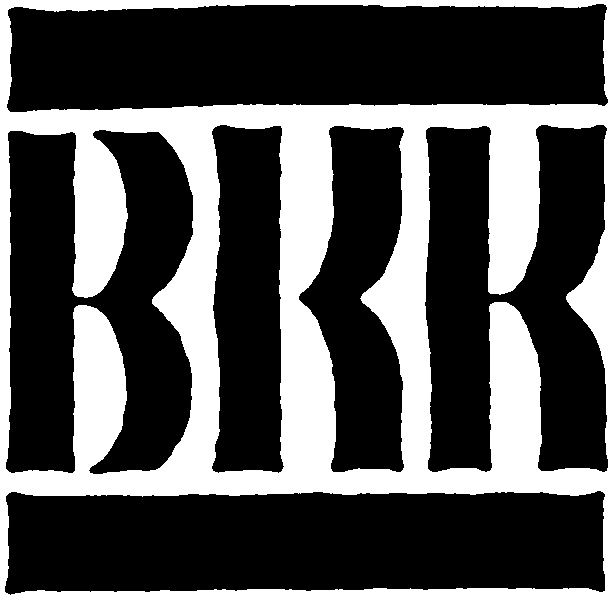 Byggandets
KontraktskommittéByggandets
KontraktskommittéFormulär 2/04 upprättat av Föreningen 
Byggandets Kontraktskommitté (BKK) 
och anpassat till AB 04Formulär 2/04 upprättat av Föreningen 
Byggandets Kontraktskommitté (BKK) 
och anpassat till AB 04ENTREPRENADKONTRAKT (AB 04)
LÖPANDE RÄKNINGENTREPRENADKONTRAKT (AB 04)
LÖPANDE RÄKNINGDetta formulär är avsett att användas vid utförandeentreprenader på löpande räkning enligt Allmänna bestämmelser för byggnads-, anläggnings- och installationsentreprenader - AB 04.Detta formulär är avsett att användas vid utförandeentreprenader på löpande räkning enligt Allmänna bestämmelser för byggnads-, anläggnings- och installationsentreprenader - AB 04.Detta formulär är avsett att användas vid utförandeentreprenader på löpande räkning enligt Allmänna bestämmelser för byggnads-, anläggnings- och installationsentreprenader - AB 04.Detta formulär är avsett att användas vid utförandeentreprenader på löpande räkning enligt Allmänna bestämmelser för byggnads-, anläggnings- och installationsentreprenader - AB 04.Detta formulär är avsett att användas vid utförandeentreprenader på löpande räkning enligt Allmänna bestämmelser för byggnads-, anläggnings- och installationsentreprenader - AB 04.BeställareFirmaFirmaFirmaOrganisationsnummerBeställareAdressAdressAdressAdressAdressTelefonFaxFaxFaxE-postadressE-postadressE-postadressE-postadressE-postadressEntreprenörFirmaFirmaFirmaOrganisationsnummerEntreprenörAdressAdressAdressAdressAdressTelefonFaxFaxFaxE-postadressE-postadressE-postadressE-postadressE-postadressOmfattning
(AB 04 kap 1)Entreprenören åtar sig att utföra arbete åt beställaren i enlighet med:Entreprenören åtar sig att utföra arbete åt beställaren i enlighet med:Entreprenören åtar sig att utföra arbete åt beställaren i enlighet med:1.detta kontraktdetta kontrakt2.ändringar i AB 04 som är upptagna i sammanställning i de administrativa föreskrifternaändringar i AB 04 som är upptagna i sammanställning i de administrativa föreskrifterna3.AB 04 – Allmänna bestämmelser för byggnads-, anläggnings- och installationsentreprenaderAB 04 – Allmänna bestämmelser för byggnads-, anläggnings- och installationsentreprenaderDatum4.beställning<åååå-mm-dd>5.anbud<åååå-mm-dd>6.särskilda mät- och ersättningsregler7.à-prislista eller prissatt mängdförteckning<åååå-mm-dd>8.kompletterande föreskrifter för entreprenaden lämnade före anbudets angivande<åååå-mm-dd>9.administrativa föreskrifter<åååå-mm-dd>10.ej prissatt mängdförteckning<åååå-mm-dd>11.beskrivningar<åååå-mm-dd>12.ritningar<åååå-mm-dd>13.övriga handlingar<åååå-mm-dd>Entreprenörens åtagande omfattar dock inte följande arbeten i ovannämnda handlingarEntreprenörens åtagande omfattar dock inte följande arbeten i ovannämnda handlingarEntreprenörens åtagande omfattar dock inte följande arbeten i ovannämnda handlingarUtförande
(AB 04 kap 2)Beställaren skall tillhandahålla följande handlingarUtförande
(AB 04 kap 2)Entreprenören skall tillhandahålla följande handlingarEntreprenören skall senast <åååå-mm-dd> överlämna kvalitetsplan och miljöplan enligt AB 04 kap 2 § 2 till beställaren för granskning och godkännande. Beställaren skall senast inom <X> dagar efter att han mottagit dessa planer, ange om han godkänner dem.Organisation
(AB 04 kap 3)Organisation
(AB 04 kap 3)Beställarens ombud ärBeställarens ombud ärBeställarens ombud ärBeställarens ombud ärBeställarens ombud ärBeställarens ombud ärOrganisation
(AB 04 kap 3)Organisation
(AB 04 kap 3)NamnNamnNamnNamnNamnOrganisation
(AB 04 kap 3)Organisation
(AB 04 kap 3)AdressAdressAdressAdressAdressTelefonMobiltelefonFaxE-postadressE-postadressE-postadressE-postadressE-postadressEntreprenörens ombud ärEntreprenörens ombud ärEntreprenörens ombud ärEntreprenörens ombud ärEntreprenörens ombud ärEntreprenörens ombud ärEntreprenörens ombud ärNamnNamnNamnNamnNamnNamnAdressAdressAdressAdressAdressAdressTelefonTelefonMobiltelefonFaxE-postadressE-postadressE-postadressE-postadressE-postadressE-postadressStartmöte skall hållas <åååå-mm-dd> kl. <tt:mm> <plats>.Startmöte skall hållas <åååå-mm-dd> kl. <tt:mm> <plats>.Startmöte skall hållas <åååå-mm-dd> kl. <tt:mm> <plats>.Startmöte skall hållas <åååå-mm-dd> kl. <tt:mm> <plats>.Startmöte skall hållas <åååå-mm-dd> kl. <tt:mm> <plats>.Startmöte skall hållas <åååå-mm-dd> kl. <tt:mm> <plats>.Byggmöten skall normalt hållas var <X>:e dag.Byggmöten skall normalt hållas var <X>:e dag.Byggmöten skall normalt hållas var <X>:e dag.Byggmöten skall normalt hållas var <X>:e dag.Byggmöten skall normalt hållas var <X>:e dag.Byggmöten skall normalt hållas var <X>:e dag.Tider
(AB 04 kap 4)DatumTider
(AB 04 kap 4)Entreprenören skall överlämna tidplan senast <åååå-mm-dd>Kontraktsarbetena får tidigast påbörjas<åååå-mm-dd>Kontraktsarbetena skall senast påbörjas<åååå-mm-dd>Kontraktsarbetena i deras helhet skall vara färdigställda och tillgängliga för slutbesiktning senast<åååå-mm-dd>Om kontraktsarbetena är uppdelade i huvuddelar skall respektive del vara färdigställd och tillgänglig för slutbesiktning enligt följande:Huvuddel 1 Huvuddel 2 Huvuddel 3<åååå-mm-dd><åååå-mm-dd><åååå-mm-dd>Ansvar och Avhjälpande
(AB 04 kap 5)ViteAnsvar och Avhjälpande
(AB 04 kap 5)Överskrids kontraktstiden eller den ändrade tid för färdigställande som skall gälla är entreprenören skyldig att betala vite för varje påbörjad vecka med: <belopp/procent>Om entreprenören överskrider deltider enligt ovan är han skyldig att betala vite enligt följande:FörsäkringarEntreprenören skall senast <åååå-mm-dd> tillställa beställaren bevis om att överenskomna försäkringar finns.EkonomiLöpande räkning(AB 04 kap 6)För entreprenaden skall entreprenören erhålla betalning enligt följande:1. Självkostnad beräknad enligt AB 04 kap 6 § 9. a) entreprenörarvode enligt AB 04 kap 6 § 9 p. 8 a med <X>% b) entreprenörarvode enligt AB 04 kap 6 § 9 p. 8 b med <X>%För nedan angivna underentreprenader skall dock följande procentsats(er) gälla för entreprenörarvodet:<X>% för <ange underentreprenad>  <X>% för <ange underentreprenad>  <X>% för <ange underentreprenad>2. Självkostnad beräknad enligt AB 04 kap 6 § 9.Entreprenörarvode utgår med:Entreprenörarvodet regleras enligt följande:   3. Särskild avtalad debiteringsnorm:Till entreprenörens självkostnad hänförs kostnader enligt AB 04 kap 1 §§ 9 och 12, kap 2 §§ 14 och 15 första stycket, kap 3 § 5 tredje stycket, kap 5 § 22 samt kap 7 § 15 sjunde stycket.Betalning sker enligt följande:SäkerhetSäkerhetSom säkerhet enligt AB 04 kap 6 § 21 överlämnara) entreprenören till beställaren: b) beställaren till entreprenören: Besiktning
(AB 04 kap 7)Besiktningsman utses enligt följande:Med ändring av AB 04 kap 7 § 15 föreskrivs: Kostnaderna för samtliga besiktningar betalas av beställaren. Besiktningsman eller besiktningsnämnd får dock besluta att kostnad för fortsatt slutbesiktning, avbruten slutbesiktning enligt AB 04 kap 7 § 12 femte stycket, efterbesiktning, av entreprenören påkallad särskild besiktning, av beställaren påkallad särskild besiktning där fel konstateras som entreprenören ansvarar för samt överbesiktning helt eller delvis skall betalas av entreprenören, om skäl därtill föreligger.TvistTvistelösning kap 9(AB 04 kap 9 och 10)Ange om tvist på grund av kontraktet skall avgöras på annat sätt än enligt kap 9 § 1.Förenklad tvistelösning kap 10Förenklad tvistelösning kap 10Ange om parterna är överens om att pröva tvisten genom förenklad tvistelösning enligt kap 10.Ange skiljeperson enligt kap 10 om sådan utses på förhand.ÖvrigtÖvriga överenskommelserUnderskriftAv kontraktet är två likalydande exemplar upprättade och utväxlade.Av kontraktet är två likalydande exemplar upprättade och utväxlade.Av kontraktet är två likalydande exemplar upprättade och utväxlade.Av kontraktet är två likalydande exemplar upprättade och utväxlade.Ort och datumFör beställarenNamnförtydligandeOrt och datumFör entreprenörenNamnförtydligande